Необычная дата есть в осеннем календаре, которая переполняет сердца людей чувством глубокой признательности. Это 1 октября – Международный день пожилых людей. Кто-то скажет: «Ну, я еще пока не пожилой, и это не мой день, что его и отмечать». Но, возможно, у вас есть близкие или знакомые в пожилом возрасте, это их праздник, и если вы их любите, то и ваш. Все мы станем пожилыми и, может даже, очень пожилыми, и это здорово, если рядом с нами будет тот, кто поздравит нас в такой день и покажет нам, что мы ему небезразличны. Дата выбрана не случайно: бытует мнение, что старость — это золотое время, а осень, как известно, тоже называют золотой порой, поэтому и было решено выделить старшему поколению специальный день в самый разгар осеннего сезона. В золотую осеннюю погоду мы чествуем тех, кто все силы и знания посвятил своему народу, кто отдал здоровье и молодость молодому поколению. В этот день хочется быть особенно чуткими ко всем людям преклонного возраста, говорить им слова благодарности и делать приятные сюрпризы. Этот день призывает выразить уважение, поддержку, заботу и любовь всему старшему поколению. Естественно, уважать и благодарить пожилых людей нужно не только в день праздника. Делать это нужно ежедневно. Но именно в этот праздник люди старшего поколения становятся в центре внимания, принимая слова благодарности и самые искренние и теплые поздравления. Недаром этот праздник называют Днем добра и уважения. Поэтому воспитанники нашего детского сада с радостью приняли участие в акции “Подари радость пожилым”, проводимой в рамках волонтерского движения "Капельки добра" и проекта "Старость надо уважать!".Ребята изготовили  поздравительные открытки, собрали букеты для людей почтенного возраста.
Накануне этого праздника, 30 сентября,  работы наших ребят обрели  новых хозяев. Подарок – это всегда частичка души; надеемся, что наши подарки очень понравились , стали  источниками тепла и радости для наших односельчан.  Наши воспитанники и  работники детского сада  поздравляют с этим замечательным праздником наших уважаемых людей "золотого" возраста и  желают крепкого здоровья, неиссякаемой бодрости!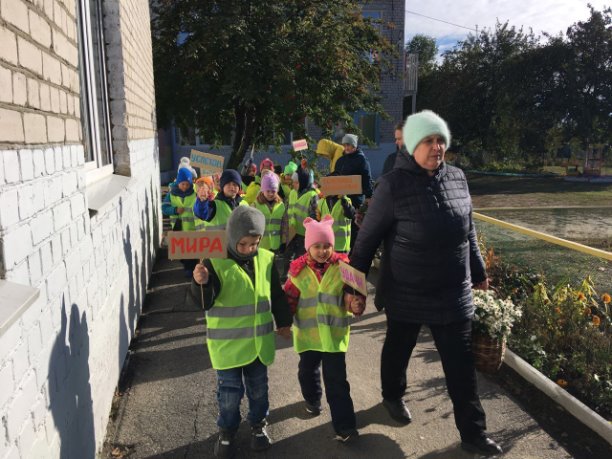 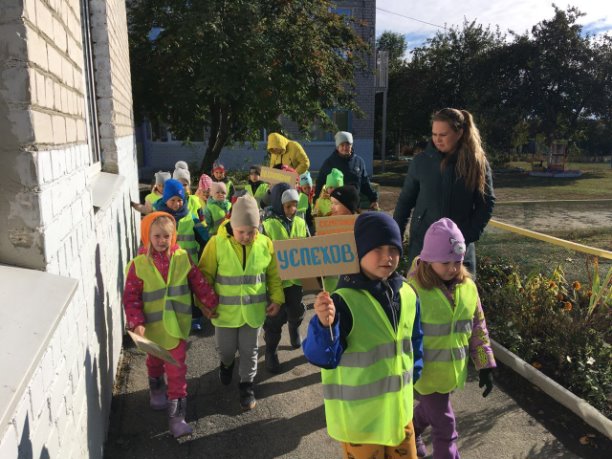 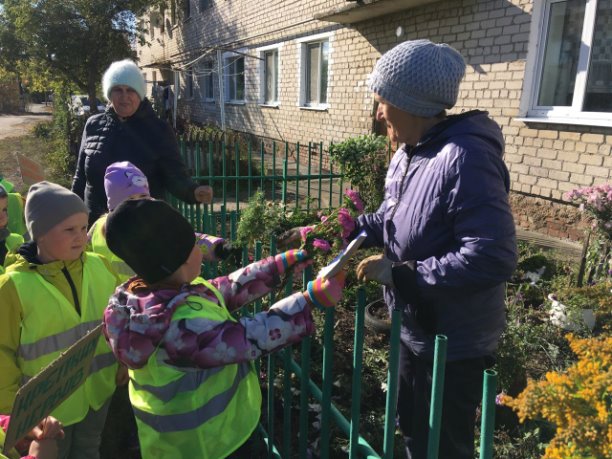 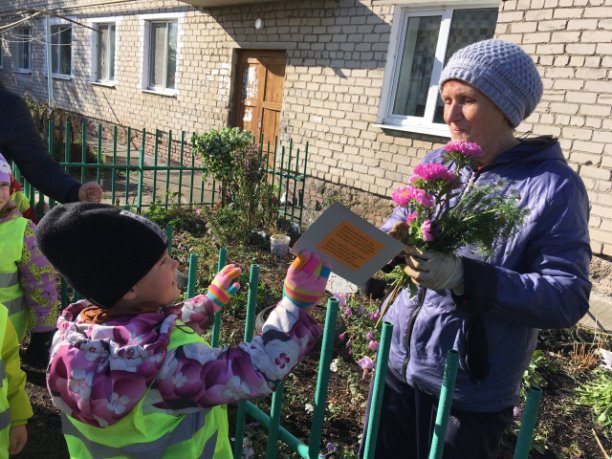 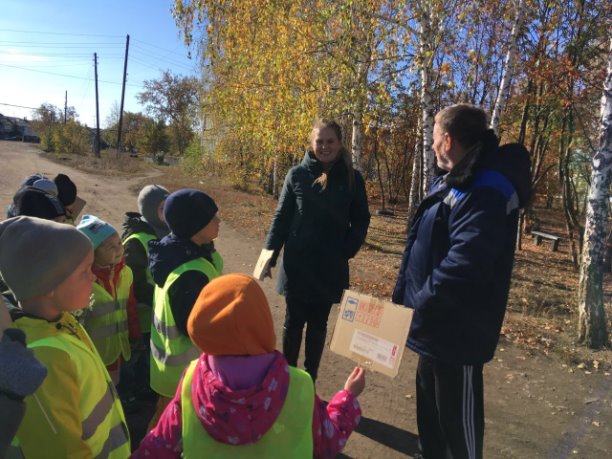 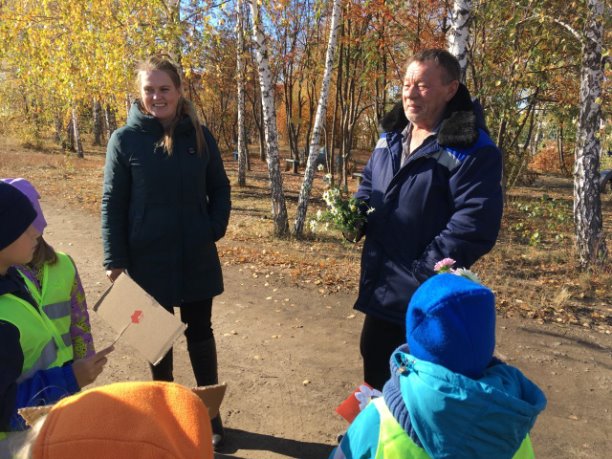 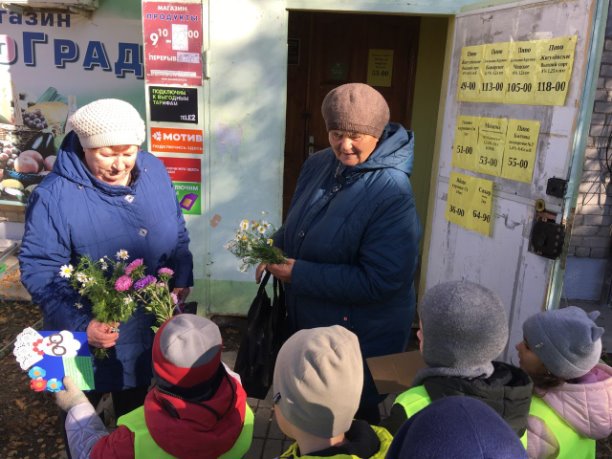 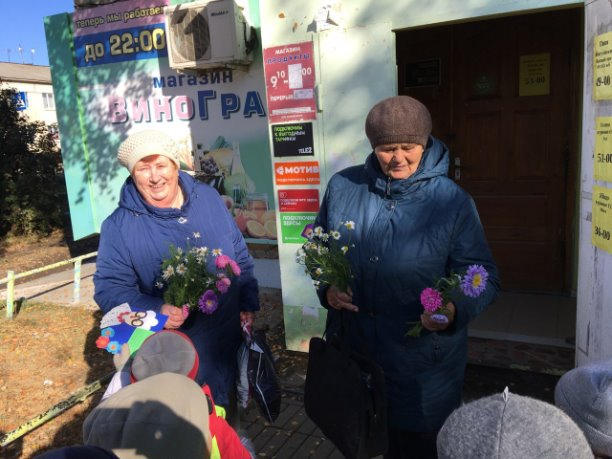 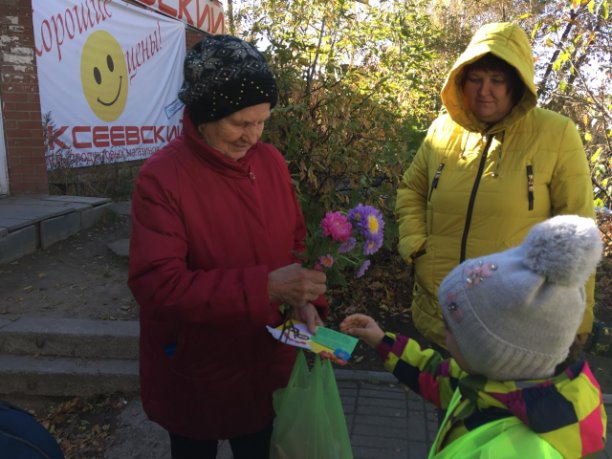 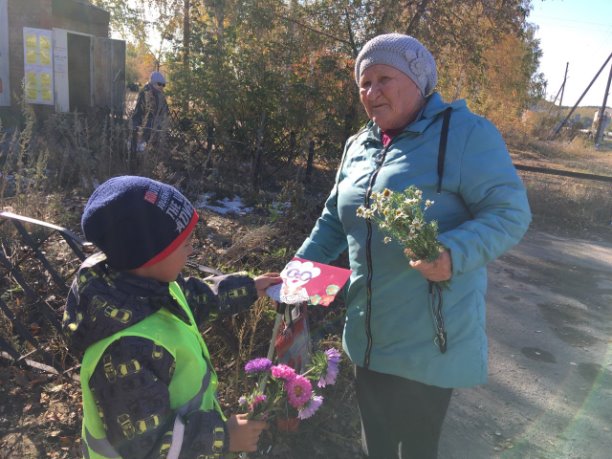 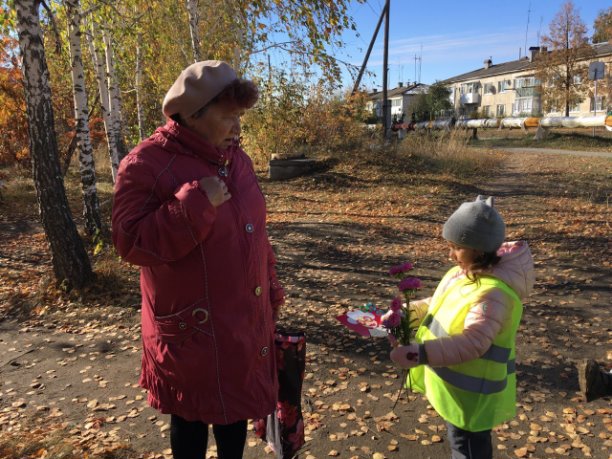 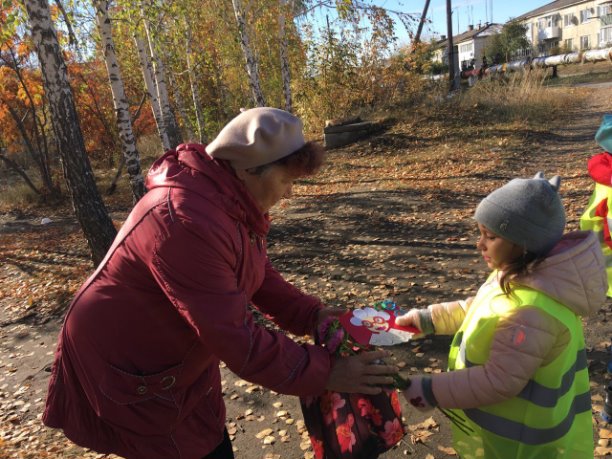 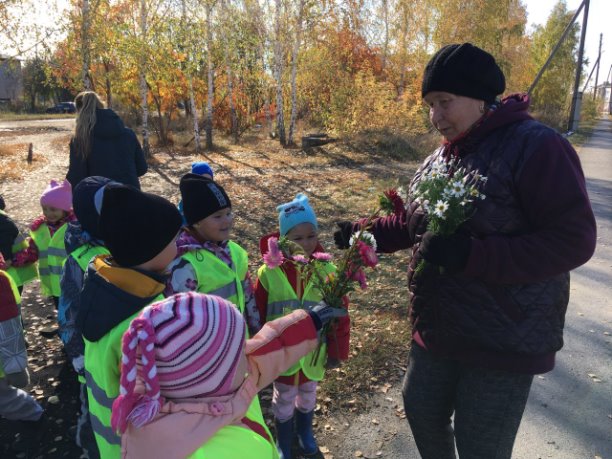 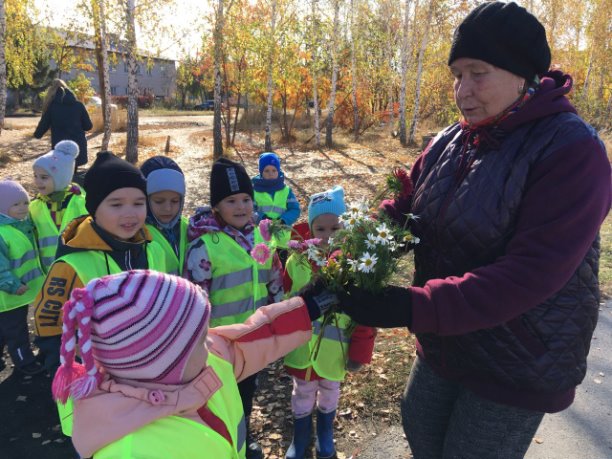 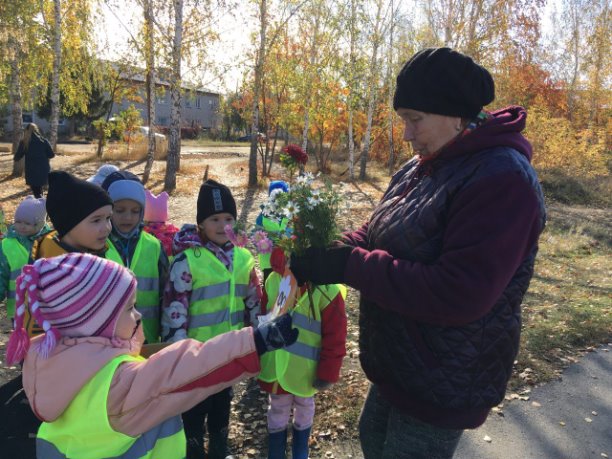 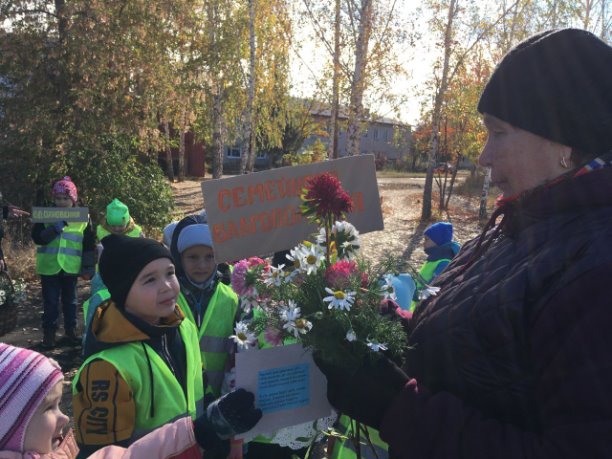 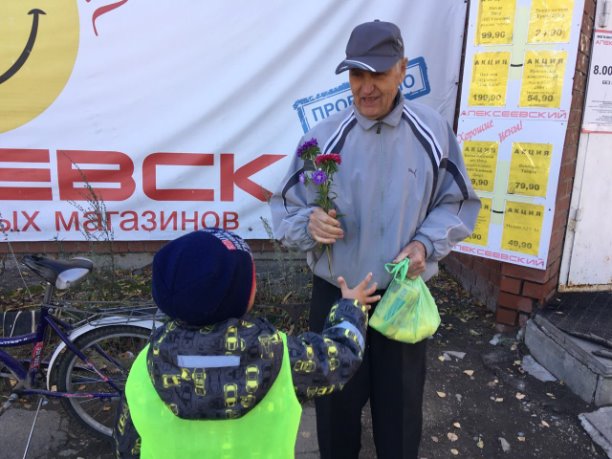 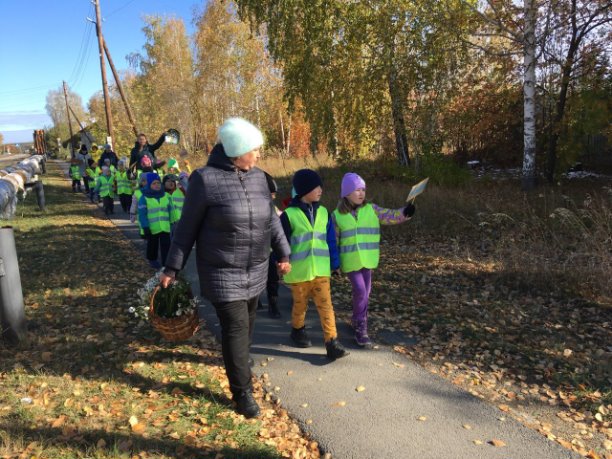 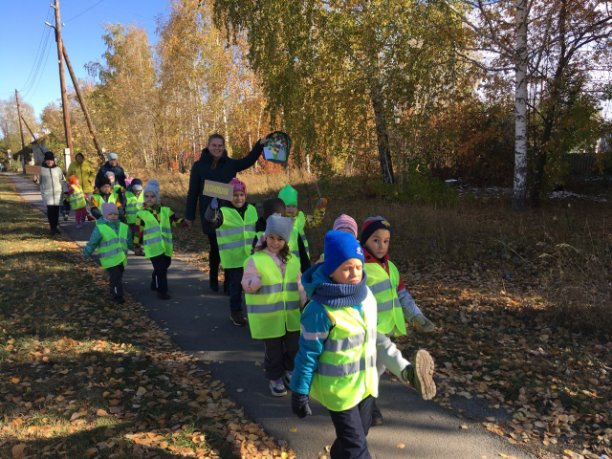 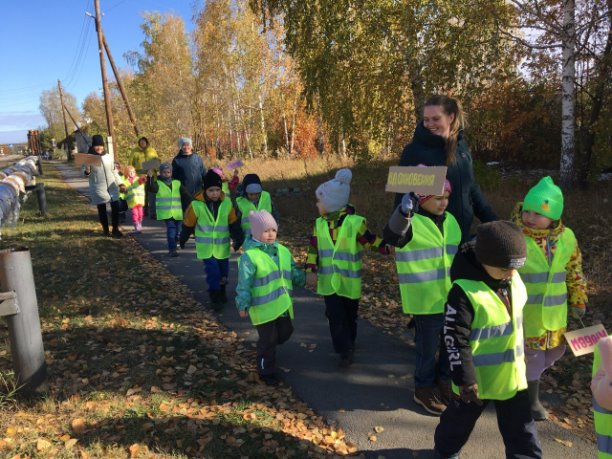 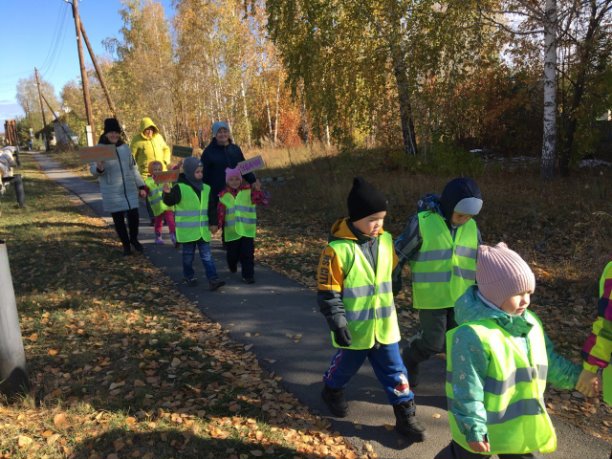 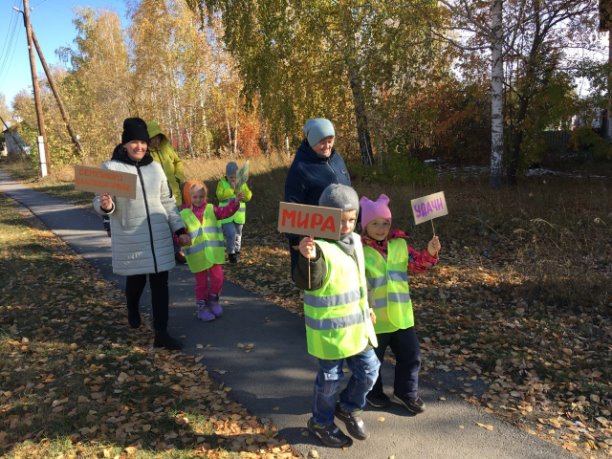 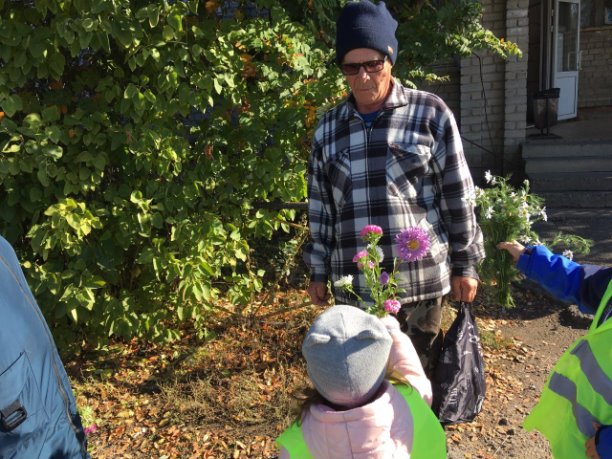 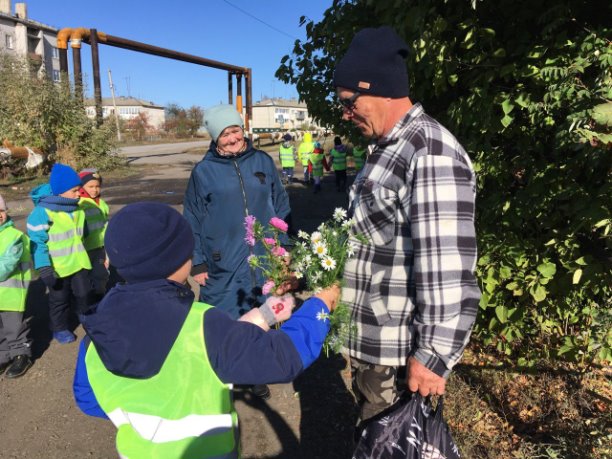 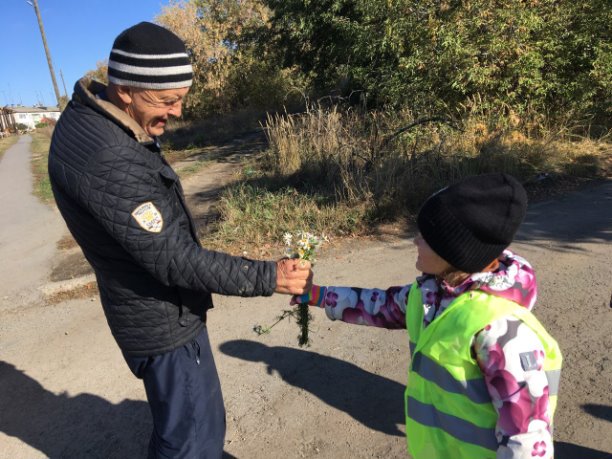 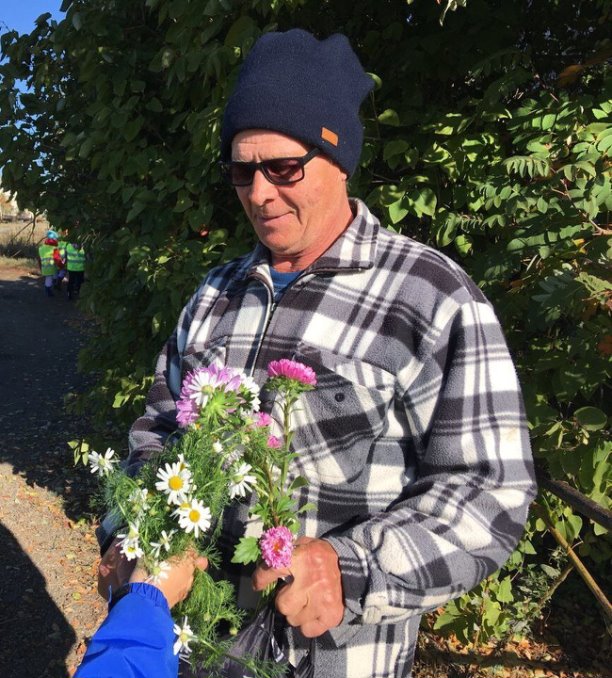 